Ponedjeljak (24.1.2022.)Sat 1= Hrvatski jezikZamoli starijeg člana obitelji da ti pročita pjesmicu „Čisto dijete“. Potom nabroji dijelove tijela (može i oni koji se spominju u pjesmici, i one koji se ne spominju).Čisto dijeteSvako jutro perem grudi, tako rade pravi ljudi.Trljam, trljam, sve se puši, Perem glavu, vrat i uši.Perem zube, oči, lice, čelo, nos i jagodice.Tako radim, tako hoćujer ne trpim nečistoću.Imenuj dijelove tijela na slici. Pokaži ih na svom tijelu. 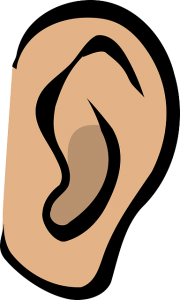 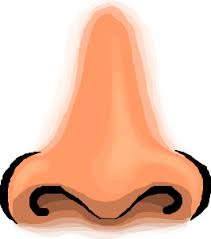 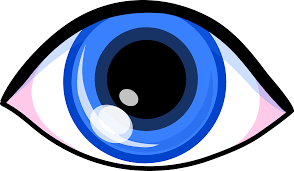 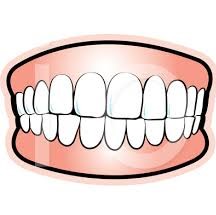 Sat 3= PERPPronađi i crvenom bojom oboji krug sa slovom I.Sat 4= MatematikaZa početak ti treba jedna rukavica. Stavi je na DESNU ruku. Desna ruka je ruka kojom pišeš. Sada uvježbaj: najprije u zrak nekoliko puta digni lijevu ruku, a potom desnu. Na desnoj ruci imaš rukavicu pa nije teško.  Rukavicu možeš imati cijelo vrijeme dok učiš lijevo-desno, osim kada ti smeta pri odrađivanju zadataka, tada je spusti sa svoje desne strane. Uzmi 2 predmeta kod kuće (medo, igračke) i jedan stavi sa svoje lijeve, a drugi sa svoje desne strane.KOJI SE PREDMET NALAZI S TVOJE LIJEVE, A KOJI S TVOJE DESNE STRANE?SADA POGLEDAJ SLIKU. ŠTO SE NALAZI S LIJEVE, A ŠTO S DESNE STRANE? PONOVNO POGLEDAJ TABLICU. ŠTO SE SADA NALAZI S LIJEVE, A ŠTO S DESNE STRANE? NEMOJ ZABORAVITI DA JE DESNA STRANA ONA STRANA NA KOJOJ IMAŠ RUKAVICU.Sat 5= Likovna kulturaPrstićima na stablo dodaj snijeg koristeći bijelu temperu.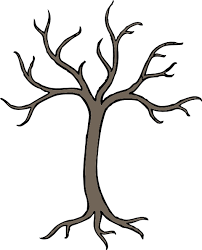 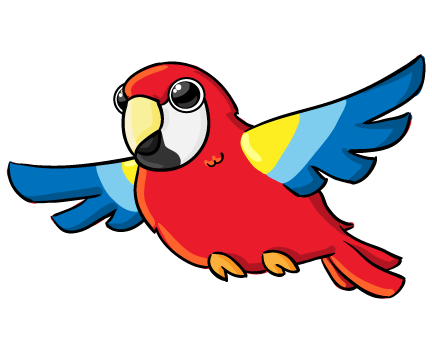 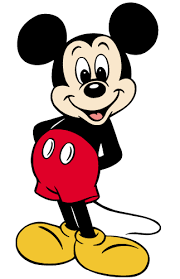 